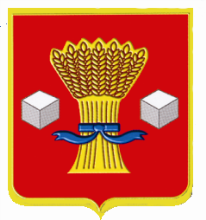 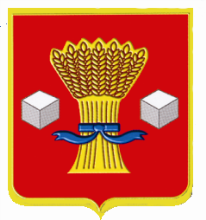 АдминистрацияСветлоярского муниципального района Волгоградской областиПОСТАНОВЛЕНИЕот __12.04.2022__                № __611__В соответствии с Федеральными законами от 23 ноября 1995 года 
№ 174-ФЗ «Об экологической экспертизе», от 10 января 2002 года № 7-ФЗ 
«Об охране окружающей среды», от 06 октября 2003 года № 131-ФЗ 
«Об общих принципах организации местного самоуправления в Российской Федерации», Требованиями к материалам оценки воздействия на окружающую среду, утвержденным приказом Министерства природных ресурсов и экологии Российской Федерации от 01.12.2020 № 999, постановлением администрации Светлоярского муниципального района Волгоградской области от 24.11.2021 № 2070 «Об утверждении Положения о порядке организации и проведения общественных обсуждений об оценке воздействия намечаемой хозяйственной и иной деятельности на окружающую среду, которая подлежит экологической экспертизе на территории Светлоярского муниципального района Волгоградской области», на основании обращения Акционерного общества «КАУСТИК» (ИНН 3448003962, ОГРН 1023404355666, адрес: 400097, г. Волгоград, ул. 40 лет ВЛКСМ, 57) от 04.04.2022 №015/04472, в целях информирования общественности, изучения общественного мнения и учета общественного мнения в рамках проведения оценки воздействия на окружающую среду (ОВОС), а также мероприятий по минимизации негативного влияния на окружающую среду, если таковое будет выявлено, руководствуясь Уставом Светлоярского муниципального района Волгоградской области,п о с т а н о в л я ю:1. Назначить на территории Светлоярского муниципального района Волгоградской области проведение общественных обсуждений в форме общественных слушаний по объекту государственной экологической экспертизы – проектной документации «Реконструкция Секции №2 пруда-накопителя АО «КАУСТИК» – объекта использования, обезвреживания и размещения отходов», включая материалы оценки воздействия на окружающую среду (заказчик - Акционерного общества «КАУСТИК» ИНН 3448003962, ОГРН 1023404355666, адрес: 400097, г.Волгоград, ул. 40 лет ВЛКСМ, 57, исполнитель – Общество с ограниченной ответственностью «Профессиональный экологический консалтинг», ИНН 7707671750, ОРГН 1087746951160. Адрес местонахождения: 119019, г.Москва, ул. Новый Арбат, д.21, офис 1324).2. Провести на территории Светлоярского муниципального района Волгоградской области общественные обсуждения в форме общественных слушаний в период с 22.04.2022 года по 22.05.2022 года по объекту, указанному в п.1.3. Место и время проведения очных общественных слушаний: 12.05.2022 года с 17 час. 00 мин. до 18 час. 00 мин., по адресу: Волгоградская область, Светлоярский район, р.п.Светлый Яр, мкр.1, 1А (МКУ Центр социальной и досуговой помощи молодежи «Электроник»).4. Утвердить Порядок проведения общественных обсуждений (Приложение 1). 5. Утвердить Повестку общественных обсуждений (Приложение 2).6. Создать комиссию по проведению общественных слушаний (далее - Комиссия) и утвердить ее состав согласно Приложению 3.7. Организационно-техническое обеспечение проведения общественных слушаний возложить на Комиссию.8. Комиссии обеспечить:8.1. размещение информации о проведении общественных обсуждений на официальном сайте Светлоярского муниципального района Волгоградской области в сети «Интернет» www.svyar.ru.Срок размещения уведомлений - не позднее чем за 3 календарных дня до начала срока, установленного п.2 настоящего постановления.8.2. доступ граждан к материалам, выносимым на общественные обсуждения, на официальном сайте Светлоярского муниципального района Волгоградской области в сети «Интернет» www.svyar.ru в период                                с 22.04.2022 года по 22.05.2022 года.8.3. сбор замечаний и предложений по объекту государственной экологической экспертизы – проектной документации «Реконструкция Секции №2 пруда-накопителя АО «КАУСТИК» – объекта использования, обезвреживания и размещения отходов», включая материалы оценки воздействия на окружающую среду, в администрации Светлоярского муниципального района Волгоградской области по адресу: 404171, Волгоградская обл., р.п.Светлый Яр, ул.Спортивная, 5 в журнал учета замечаний и предложений общественности.9. Акционерному Обществу «КАУСТИК» обеспечить информирование населения о проведении общественных обсуждений в форме общественных слушаний путем направления уведомления о проведении общественных обсуждений в адрес:- Центрального аппарата Росприроднадзора, Межрегионального управления Росприроднадзора по Астраханской и Волгоградской области (размещение заявки на размещение уведомления о проведении общественных обсуждений на сайте https://rpn.gov.ru/gee-requests/);- Комитета природных ресурсов, лесного хозяйства и экологии Волгоградской области (Облкомприроды).Срок размещения уведомлений - не позднее чем за 3 календарных дня до начала срока, установленного п.2 настоящего постановления.10. Исполнителю материалов, предоставляемых на общественные обсуждения, Обществу с ограниченной ответственностью «Профессиональный экологический консалтинг» обеспечить:10.1. информирование населения о проведении общественных обсуждений в форме общественных слушаний путем опубликования уведомлений на официальном сайте www.b2b-environment.ru;Срок размещения уведомлений - не позднее чем за 3 календарных дня до начала срока, установленного п.2 настоящего постановления;10.2. место доступности проектной документации «Реконструкция Секции №2 пруда-накопителя АО «КАУСТИК» – объекта использования, обезвреживания и размещения отходов», включая материалы оценки воздействия на окружающую среду для ознакомления и представления замечаний в период с 22.04.2022 года по 22.05.2022 года на интернет-сайте исполнителя работ ООО «Профессиональный экологический консалтинг» www.b2b-environment.ru;10.3 сбор замечаний и предложений по адресу: 119019, г. Москва, ул.Новый Арбат, д. 21, офис 1324 и электронной почте info@b2b-environment.ru с пометкой «К общественным обсуждениям».11. Утвердить форму журнала замечаний и предложений общественности (Приложение 4). Назначить лицом, ответственным за ведение журнала учета замечаний и предложений общественности: Видман О.А., ведущего специалиста отдела ГО и ЧС, ООС и Э администрации Светлоярского муниципального района Волгоградской области.12. Утвердить форму регистрационных листов участников общественных слушаний (Приложение 5).13. Утвердить порядок подведения итогов общественных обсуждений:13.1. утвердить форму Протокола общественных слушаний (Приложение 6);13.2. назначить лицом, уполномоченным на подписание итогового протокола общественных слушаний Ускова Ю.Н., заместителя главы Светлоярского муниципального района Волгоградской области;13.3. начальнику отдела ГО и ЧС, ООС и Э администрации Светлоярского муниципального района Волгоградской области (Ашадзе И.Н.) направить для опубликования протокол проведения общественных слушаний на официальном сайте Светлоярского муниципального района Волгоградской области в сети «Интернет» www.svyar.ru не позднее 27.05.2022 года.14. Отделу по муниципальной службе, общим и кадровым вопросам                     (Н.В. Иванова) разместить настоящее постановление на официальном сайте Светлоярского муниципального района Волгоградской области и направить в районную газету «Восход» для опубликования.15. Настоящее постановление вступает в силу после его официального опубликования.16. Контроль над исполнением настоящего постановления возложить на заместителя главы Светлоярского муниципального района Волгоградской области Ускова Ю.Н.Глава муниципального района                                                           Т.В. РаспутинаПорядок проведения общественных обсуждений в форме общественных слушаний по объекту государственной экологической экспертизы – проектной документации «Реконструкция Секции №2 пруда-накопителя АО «КАУСТИК» – объекта использования, обезвреживания и размещения отходов», включая материалы оценки воздействия на окружающую средуПроведение общественных обсуждений осуществляется на основании:Федерального закона от 23 ноября 1995 года № 174-ФЗ «Об экологической экспертизе»; Федерального закона от 10 января 2002 года № 7-ФЗ «Об охране окружающей среды»;Федерального закона от 06 октября 2003 года № 131-ФЗ «Об общих принципах организации местного самоуправления в Российской Федерации»; Требований к материалам оценки воздействия на окружающую среду, утвержденных приказом Министерства природных ресурсов и экологии Российской Федерации от 01.12.2020 № 999; Постановления администрации Светлоярского муниципального района Волгоградской области от 24.11.2021 № 2070 «Об утверждении Положения о порядке организации и проведения общественных обсуждений об оценке воздействия намечаемой хозяйственной и иной деятельности на окружающую среду, которая подлежит экологической экспертизе на территории Светлоярского муниципального района Волгоградской области».Подготовку и проведение общественных обсуждений осуществляет Комиссия по проведению общественных слушаний (далее - Комиссия).Состав Комиссии утверждается постановлением главы Светлоярского муниципального района о назначении общественных обсуждений.Комиссией обеспечивается размещение информации о проведении общественных обсуждений на официальном сайте Светлоярского муниципального района Волгоградской области в сети «Интернет».Комиссией обеспечивается доступ граждан к материалам, выносимым на общественные обсуждения, на официальном сайте Светлоярского муниципального района Волгоградской области в сети «Интернет» www.svyar.ru.Представители АО «КАУСТИК» обеспечивают информирование населения о проведении общественных обсуждений в форме общественных слушаний путем направления уведомления о проведении общественных обсуждений в адрес:- Центрального аппарата РПН, Межрегионального управления по Астраханской и Волгоградской области (размещение заявки на размещение уведомления о проведении общественных обсуждений на сайте https://rpn.gov.ru/gee-requests/);- Комитета природных ресурсов, лесного хозяйства и экологии Волгоградской области (Облкомприроды) не позднее срока, указанного в постановлении главы Светлоярского муниципального района о назначении общественных обсуждений.Общественные слушания проводятся в день, установленный постановлением главы Светлоярского муниципального района о назначении общественных обсуждений в очной форме.Перед началом общественных слушаний секретарем Комиссии проводится регистрация участников в регистрационных листах участников общественных слушаний.Председатель общественных обсуждений открывает общественные слушания и оглашает перечень вопросов, выносимых на общественные слушания, инициаторов их проведения, предложения Комиссии по порядку проведения общественных слушаний, представляет себя и секретаря, который ведет протокол общественных слушаний.По окончании выступления экспертов председатель общественных слушаний дает возможность участникам общественных слушаний задать уточняющие вопросы по позиции и (или) аргументам экспертов.Итоговым документом общественных обсуждений в форме общественных слушаний является протокол общественных слушаний.Результаты проведения общественных обсуждений в виде протокола общественных слушаний публикуются на официальном сайте Светлоярского муниципального района Волгоградской области в сети «Интернет» www.svyar.ru в срок, указанный в постановлении администрации Светлоярского муниципального района Волгоградской области о назначении общественных обсуждений.ПОВЕСТКАобщественных обсуждений по объекту государственной экологической экспертизы – проектной документации «Реконструкция Секции №2 пруда-накопителя АО «КАУСТИК» – объекта использования, обезвреживания и размещения отходов», включая материалы оценки воздействия на окружающую среду1. Доклад представителей АО «КАУСТИК».2. Доклад представителей исполнителя материалов, предоставляемых на общественные обсуждения ООО «Профессиональный экологический консалтинг».3. Ответы на вопросы и комментарии общественности.Составкомиссии по проведению общественных обсуждений по объекту государственной экологической экспертизы – проектной документации «Реконструкция Секции №2 пруда-накопителя АО «КАУСТИК» – объекта использования, обезвреживания и размещения отходов», включая материалы оценки воздействия на окружающую средуЖУРНАЛ УЧЕТАЗАМЕЧАНИЙ И ПРЕДЛОЖЕНИЙ ОБЩЕСТВЕННОСТИАдминистрации Светлоярского муниципального района Волгоградской области АО «КАУСТИК»ООО «ПРОФЭКОКОНСАЛТ»Журнал учета замечаний и предложений общественности по материалам объекта государственной экологической экспертизы –проектной документации«Реконструкция Секции №2 пруда-накопителя АО «КАУСТИК» – объекта использования, обезвреживания и размещения отходов»,включая материалы оценки воздействия на окружающую средуФорма проведения общественных обсуждений: общественные слушания.Период ознакомления с материалами общественных обсуждений: 22.04.2022 г. – 22.05.2022 г.Место размещения журнала учета замечаний и предложений общественности: Здание администрации Светлоярского муниципального района Волгоградской области по адресу: ________________________________________________________________________________________________________________________________________Место размещения материалов общественных обсуждений:Сайт администрации Светлоярского муниципального района www.svyar.ruСайт ООО «ПРОФЭКОКОНСАЛТ» www.b2b-environment.ruСодержание замечания и предложения________________________________________________________________________________________________________________________________________________________________________________________________________________________________________________________________________________________________________________________________________________________________________________________________________________________________________________________________________________________________________________________________________________________________________________________________________________________________________________________________________________________________________________________________________________________________________________________________________________________________________________________________Подпись* ________________________*Примечание: Подписывая данный документ, Вы даете согласие на обработку персональных данных, согласно ст. 9 Федерального закона от 27.07.2006 № 152-ФЗ «О персональных данных».Заполняется лицом, ответственным за ведение журнала учета замечаний и предложений общественности:РЕГИСТРАЦИОННЫЕ ЛИСТЫ УЧАСТНИКОВ ОБЩЕСТВЕННЫХ СЛУШАНИЙпо объекту государственной экологической экспертизы – проектной документации«Реконструкция Секции №2 пруда-накопителя АО «КАУСТИК» – объекта использования, обезвреживания и размещения отходов», включая материалы оценки воздействия на окружающую средуДата проведения общественных слушаний 12.05. 2022 г.Место проведения общественных слушаний: _________________________________________________________________________________________________________________________________________________________________________________________________________________________*Подписывая данный документ, Вы даете согласие на обработку персональных данных, согласно ст. 9 Федерального закона от 27.07.2006 № 152-ФЗ «О персональных данных».ПРОТОКОЛобщественных слушаний по объекту государственной экологической экспертизы– проектной документации «Реконструкция Секции №2 пруда-накопителя АО «КАУСТИК» – объекта использования, обезвреживания и размещения отходов», включая материалы оценки воздействия на окружающую средуОбъект общественных обсуждений: проектная документация «Реконструкция Секции №2 пруда-накопителя АО «КАУСТИК» – объекта использования, обезвреживания и размещения отходов», включая материалы оценки воздействия на окружающую средуЦель намечаемой хозяйственной деятельности: __________________________Заказчик проведения общественных обсуждений: АО «КАУСТИК».Орган ответственный за организацию общественных слушаний: Администрация Светлоярского муниципального района Волгоградской областиОбъект общественных слушаний:_______________________________________Способ информировании общественности о дате, месте и времени проведения общественных слушаний: _________________________________________________________________________________________________________________________________________________________________________________________________________________________________________________________________________________________________________________________Место доступности для общественности материалов по объекту общественного обсуждения: ___________________________________________Сроки доступности для общественности материалов по объекту общественного слушаний: с «___» __________ по «___» __________ 2022 года.Дата, время и место проведения общественных слушаний:_____________________________________________________________________________________Общее количество участников общественных слушаний:__________________Вопросы, обсуждаемые на общественных слушаниях: ____________________Предмет разногласий между общественностью и заказчиком: _______________________________________________________________________________________________________________________________________________________Иная информация: ________________________________________________________________________________________________________________________По результатам общественных слушаний приняты следующие решения:__________________________________________________________________________________________________________________________________________________________________________________________Подписи:Подписи представителей органов местного самоуправления:Подписи представителей Заказчика:Подписи представителей Исполнителя:Подписи представителей общественностиЛист согласованияНазвание документа: 26696 - Общест. Обсуж. от КаустикаНа согласование внесён 06.04.2022 г.Замечания устранены: полностью//частично//не устранены._________Шершнева Л.Н.исп. Видман О.А. _____________Дата печати 07.04.2022 10:05:26OTGOCHS6.administration.localО проведении общественных обсуждений по объекту государственной экологической экспертизы – проектной документации «Реконструкция Секции №2 пруда-накопителя АО «КАУСТИК» – объекта использования, обезвреживания и размещения отходов», включая материалы оценки воздействия на окружающую средуПриложение 1УТВЕРЖДЕНпостановлением администрации Светлоярского муниципального района Волгоградской области от ________ № _________Приложение 2УТВЕРЖДЕНАпостановлением администрации Светлоярского муниципального района Волгоградской области от ________ № _________Приложение 3УТВЕРЖДЕНпостановлением администрации Светлоярского муниципального района Волгоградской областиот ________ № _________Усков Юрий Николаевич-заместитель главы Светлоярского муниципального района Волгоградской области, председатель комиссии;Ашадзе Иван Нугзарович-начальник отдела ГО и ЧС, ООС и Э администрации Светлоярского муниципального района Волгоградской области, заместитель председателя комиссии;Видман Ольга Александровна-ведущий специалист отдела ГО и ЧС, ООС и Э администрации Светлоярского муниципального района Волгоградской области, секретарь комиссии;Члены комиссииЧлены комиссииЧлены комиссииЖуков Виктор Иванович-главный архитектор администрации Светлоярского муниципального района Волгоградской области;Лемешко Ирина Александровна-начальник отдела по управлению муниципальным имуществом и земельными ресурсами администрации Светлоярского муниципального района Волгоградской области;Троилина Любовь Владимировна-начальник юридического отдела администрации Светлоярского муниципального района Волгоградской области;Поддубный Игорь СергеевичЗаместитель главного инженера по экологии АО «КАУСТИК»Приложение 4УТВЕРЖДЕНпостановлением администрации Светлоярского муниципального района Волгоградской области от ________ № _________ЖУРНАЛ УЧЕТАЗАМЕЧАНИЙ И ПРЕДЛОЖЕНИЙ ОБЩЕСТВЕННОСТИпо объекту государственной экологической экспертизы – проектной документации«Реконструкция Секции №2 пруда-накопителя АО «КАУСТИК» – объекта использования, обезвреживания и размещения отходов», включая материалы оценки воздействия на окружающую средуЖУРНАЛ УЧЕТАЗАМЕЧАНИЙ И ПРЕДЛОЖЕНИЙ ОБЩЕСТВЕННОСТИпо объекту государственной экологической экспертизы – проектной документации«Реконструкция Секции №2 пруда-накопителя АО «КАУСТИК» – объекта использования, обезвреживания и размещения отходов», включая материалы оценки воздействия на окружающую средуДля физических лицДля физических лицФамилия, имя, отчество (при наличии)АдресКонтактный телефон, адрес электронной почты (при наличии)Для юридических лицДля юридических лицНаименование организацииФамилия, имя, отчество (при наличии)Должность представителя организацииАдрес (место нахождения) организацииТелефон (факс, при наличии) организацииАдрес электронной почты (при наличии)Дата:ФИО:ПодписьПриложение 5УТВЕРЖДЕНЫпостановлением администрации Светлоярского муниципального района Волгоградской области от ________ № _________№ п/пФамилия, имя, отчество(при наличии)Наименование организации (для представителей организаций)Адрес места жительства (для физических лиц) / адрес места нахождения юридического лица (для представителей организаций)Телефон физического лица / телефон организации (для представителей организации)Подпись*123456Приложение 6УТВЕРЖДЕНпостановлением администрации Светлоярского муниципального района Волгоградской области от ________ № _________«____» ___________.2022р.п. Светлый Яр№ФИОЗамечанияДата внесения замечанийЦифровая подписьОтметка об исправлении замечаний(записывается от руки)1Троилина Л.В.согласовано06.04.2022Есть2Усков Ю.Н.3Ашадзе И.Н.4Шершнева Л.Н.КомуКоличество экземпляровПодписьДата